Publicado en Madrid el 20/01/2023 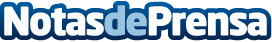 Curso consultor SAP finanzas telepresencialEl curso consultor SAP finanzas telepresencial: una garantía de carrera profesional de presente y futuro en el mundo digital impartido por Clases de SapDatos de contacto:Clases De Sap online670964556Nota de prensa publicada en: https://www.notasdeprensa.es/curso-consultor-sap-finanzas-telepresencial_1 Categorias: Educación Emprendedores E-Commerce Recursos humanos Cursos http://www.notasdeprensa.es